2 сольфеджио от 09.03Ссылка на видеоурок: 2 сольфеджио 9 неделя - YouTube1) Выучите интервальный состав каждого из четырёх видов трезвучий.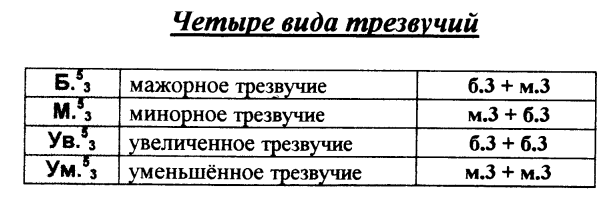 2) Постройте вместе со мной в видеоуроке 4 вида трезвучий от нот ДО и РЕ. Сфотографируйте и пришлите мне. 3) Самостоятельно постройте 4 вида трезвучий (Б5/3, Ув. 5/3, М5/3, Ум. 5/3) от нот МИ и ФА. Сфотографируйте и пришлите мне.Выполненные задания пришлите мне по адресу vcherashnyaya-distant2020@yandex.ru. В письме не забудьте указать имя и фамилию.Задания по сольфеджио принимаются по понедельник включительно!!!